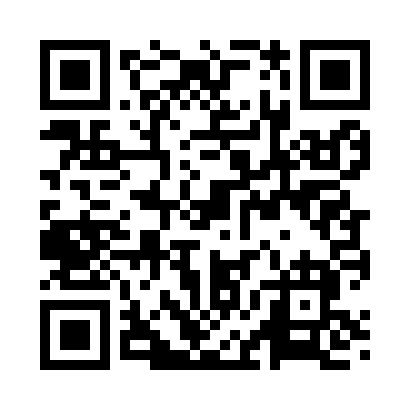 Prayer times for Belclear, South Carolina, USAMon 1 Jul 2024 - Wed 31 Jul 2024High Latitude Method: Angle Based RulePrayer Calculation Method: Islamic Society of North AmericaAsar Calculation Method: ShafiPrayer times provided by https://www.salahtimes.comDateDayFajrSunriseDhuhrAsrMaghribIsha1Mon4:596:221:325:168:4210:052Tue4:596:221:325:168:4210:043Wed5:006:221:325:168:4110:044Thu5:006:231:325:168:4110:045Fri5:016:231:325:168:4110:046Sat5:026:241:335:178:4110:037Sun5:026:241:335:178:4110:038Mon5:036:251:335:178:4010:039Tue5:046:261:335:178:4010:0210Wed5:046:261:335:178:4010:0211Thu5:056:271:335:178:4010:0112Fri5:066:271:335:178:3910:0113Sat5:076:281:335:188:3910:0014Sun5:076:281:345:188:399:5915Mon5:086:291:345:188:389:5916Tue5:096:301:345:188:389:5817Wed5:106:301:345:188:379:5718Thu5:116:311:345:188:379:5719Fri5:126:321:345:188:369:5620Sat5:126:321:345:188:369:5521Sun5:136:331:345:188:359:5422Mon5:146:341:345:188:349:5423Tue5:156:341:345:188:349:5324Wed5:166:351:345:188:339:5225Thu5:176:361:345:188:329:5126Fri5:186:361:345:188:329:5027Sat5:196:371:345:188:319:4928Sun5:206:381:345:188:309:4829Mon5:216:381:345:178:299:4730Tue5:226:391:345:178:299:4631Wed5:226:401:345:178:289:45